1.Subject of these Test Guidelines2.Material Required2.12.22.32.42.53.Method of Examination3.1Number of Growing CyclesThe minimum duration of tests should normally be two independent growing cycles.The two independent growing cycles may be observed from a single planting, examined in two separate growing cycles.The growing cycle is considered to be the duration of a single growing season, beginning with bud burst (flowering and/or vegetative), flowering and fruit harvest and concluding when the following dormant period ends with the swelling of new season buds.The testing of a variety may be concluded when the competent authority can determine with certainty the outcome of the test.3.2Testing PlaceTests are normally conducted at one place.  In the case of tests conducted at more than one place, guidance is provided in TGP/9 “Examining Distinctness”. 3.3Conditions for Conducting the ExaminationThe tests should be carried out under conditions ensuring satisfactory growth for the expression of the relevant characteristics of the variety and for the conduct of the examination.3.3.2The optimum stage of development for the assessment of each characteristic is indicated by a number in the Table of Characteristics.  The stages of development denoted by each number are described in Chapter 8.Because daylight varies, color determinations made against a color chart should be made either in a suitable cabinet providing artificial daylight or in the middle of the day in a room without direct sunlight.  The spectral distribution of the illuminant for artificial daylight should conform with the CIE Standard of Preferred Daylight D 6500 and should fall within the tolerances set out in the British Standard 950, Part I.  These determinations should be made with the plant part placed against a white background.  The color chart and version used should be specified in the variety description.3.4Test Design3.4.13.5Additional TestsAdditional tests, for examining relevant characteristics, may be established.4.Assessment of Distinctness, Uniformity and Stability4.1Distinctness 4.1.1General RecommendationsIt is of particular importance for users of these Test Guidelines to consult the General Introduction prior to making decisions regarding distinctness.  However, the following points are provided for elaboration or emphasis in these Test Guidelines. 4.1.2Consistent DifferencesThe differences observed between varieties may be so clear that more than one growing cycle is not necessary.  In addition, in some circumstances, the influence of the environment is not such that more than a single growing cycle is required to provide assurance that the differences observed between varieties are sufficiently consistent.  One means of ensuring that a difference in a characteristic, observed in a growing trial, is sufficiently consistent is to examine the characteristic in at least two independent growing cycles.4.1.3Clear DifferencesDetermining whether a difference between two varieties is clear depends on many factors, and should consider, in particular, the type of expression of the characteristic being examined, i.e. whether it is expressed in a qualitative, quantitative, or pseudo-qualitative manner.  Therefore, it is important that users of these Test Guidelines are familiar with the recommendations contained in the General Introduction prior to making decisions regarding distinctness.4.1.44.1.5Method of Observation The recommended method of observing the characteristic for the purposes of distinctness is indicated by the following key in the Table of Characteristics (see document TGP/9 “Examining Distinctness”, Section 4 “Observation of characteristics”):Type of observation:  visual (V) or measurement (M)“Visual” observation (V) is an observation made on the basis of the expert’s judgment.  For the purposes of this document, “visual” observation refers to the sensory observations of the experts and, therefore, also includes smell, taste and touch.  Visual observation includes observations where the expert uses reference points (e.g. diagrams, example varieties, side-by-side comparison) or non-linear charts (e.g. color charts).  Measurement (M) is an objective observation against a calibrated, linear scale e.g. using a ruler, weighing scales, colorimeter, dates, counts, etc.In cases where more than one method of observing the characteristic is indicated in the Table of Characteristics (e.g. VG/MG), guidance on selecting an appropriate method is provided in document TGP/9, Section 4.2.4.2Uniformity4.2.1It is of particular importance for users of these Test Guidelines to consult the General Introduction prior to making decisions regarding uniformity.  However, the following points are provided for elaboration or emphasis in these Test Guidelines: 4.2.34.3Stability4.3.1In practice, it is not usual to perform tests of stability that produce results as certain as those of the testing of distinctness and uniformity.  However, experience has demonstrated that, for many types of variety, when a variety has been shown to be uniform, it can also be considered to be stable.4.3.2Where appropriate, or in cases of doubt, stability may be further examined by testing a new seed or plant stock to ensure that it exhibits the same characteristics as those shown by the initial material supplied.5.Grouping of Varieties and Organization of the Growing Trial5.1The selection of varieties of common knowledge to be grown in the trial with the candidate varieties and the way in which these varieties are divided into groups to facilitate the assessment of distinctness are aided by the use of grouping characteristics.5.2Grouping characteristics are those in which the documented states of expression, even where produced at different locations, can be used, either individually or in combination with other such characteristics: (a) to select varieties of common knowledge that can be excluded from the growing trial used for examination of distinctness; and (b) to organize the growing trial so that similar varieties are grouped together.5.3The following have been agreed as useful grouping characteristics:5.4Guidance for the use of grouping characteristics, in the process of examining distinctness, is provided through the General Introduction and document TGP/9 “Examining Distinctness”.6.Introduction to the Table of Characteristics6.1Categories of Characteristics                                                                                                                                                                                                       6.1.1Standard Test Guidelines Characteristics
Standard Test Guidelines characteristics are those which are approved by UPOV for examination of DUS and from which members of the Union can select those suitable for their particular circumstances.
6.1.2Asterisked Characteristics
Asterisked characteristics (denoted by *) are those included in the Test Guidelines which are important for the international harmonization of variety descriptions and should always be examined for DUS and included in the variety description by all members of the Union, except when the state of expression of a preceding characteristic or regional environmental conditions render this inappropriate.
6.2States of Expression and Corresponding Notes                                                                                                                                                                                            6.2.1States of expression are given for each characteristic to define the characteristic and to harmonize descriptions.  Each state of expression is allocated a corresponding numerical note for ease of recording of data and for the production and exchange of the description.
6.2.2All relevant states of expression are presented in the characteristic.6.2.3Further explanation of the presentation of states of expression and notes is provided in document TGP/7 “Development of Test Guidelines”.  
6.3Types of Expression
An explanation of the types of expression of characteristics (qualitative, quantitative and pseudo-qualitative) is provided in the General Introduction.
6.4Example Varieties
Where appropriate, example varieties are provided to clarify the states of expression of each characteristic.
6.5Legend7.Table of Characteristics/Tableau des caractères/Merkmalstabelle/Tabla de caracteresEnglishEnglishfrançaisfrançaisdeutschespañolExample Varieties
Exemples
Beispielssorten
Variedades ejemploNote/Nota1.QNVG(+)very weakvery weak1weakweakFrisco, PA2UNIBO2mediummediumEarly Korwik, Glenred3strongstrongLouis, Rosilam4very strongvery strongBabelle, Regina52.(*)PQVG(+)(a)BBCH00BBCH00BBCH00BBCH00uprightuprightBaïa, Lapins, Melitopol’skaya rannyaya1semi-uprightsemi-uprightBurlat, Napoléon2spreadingspreadingFertard, Sumtare, Vera3droopingdroopingAnnabella, Vanda43.(*)QNVG(+)(a)BBCH00BBCH00BBCH00BBCH00very sparsevery sparseBaïa1sparsesparseMerton Glory, Rainier2mediummediumFirelam, Hedelfinger Riesenkirsche3densedenseGlenoia4very densevery denseAlex, Emma, Fertard54.QNMG/VG(a)BBCH00BBCH00BBCH00BBCH00very fewvery fewFerdouce, Karl1fewfewKordia, PA4UNIBO, Sam2mediummediumHedelfinger Riesenkirsche, 
Pacific Red, Van3manymanyKrupnoplodnaya, Querfurter Königskirsche, Rosilam4very manyvery manyCambrina, Royal Bailey55.QNVG(+)(a)adpressedadpressedDuroni 31erecterectRivedel2semi-erectsemi-erectMagar, Rita, Sunburst36.QNVGBBCH33BBCH33BBCH33BBCH33absent or very weakabsent or very weakDrogans 
Gelbe Knorpelkirsche, Royal Helen1weakweakEmma, Merton Glory, Van2mediummediumAreko, Napoléon, Rebekka3strongstrongNamosa, Nimba, Rivan4very strongvery strongAida, Big Star, 
Merton Heart, Pat57.QNVGBBCH33BBCH33BBCH33BBCH33absent or very weakabsent or very weakPA2UNIBO1weakweakHabunt, Hedelfinger Riesenkirsche, Van2mediummediumHenriette, Kassins Frühe3strongstrongBurlat, Early Rivers, Rocket4very strongvery strongRosie, Swing58.PQVG(+)BBCH50BBCH50BBCH50BBCH50acuteacuteBedel, Santina1obtuseobtuseMagar, Rivedel2roundedroundedDuroni 3, Van39.QNMG/VG(b)BBCH39BBCH39BBCH39BBCH39very shortvery short1very short to shortvery short to shortNoire de Meched2shortshortCambrina, Sumtare, Szomolyai fekete3short to mediumshort to mediumGéant d'Hedelfingen4mediummediumKarl, Napoléon, Vanda5medium to longmedium to longPC7146-8, 
Starking Hardy Giant6longlongFeria, Merton Crane7long to very longlong to very longBabelle, Rubilam8very longvery longHabunt910.QNMG/VG(b)BBCH39BBCH39BBCH39BBCH39very narrowvery narrow1very narrow to narrowvery narrow to narrowSaint Genis Laval2narrownarrowSumtare, Sylvia3narrow to mediumnarrow to mediumRoyal Marie4mediummediumGuillaume, Poisdel, Stella5medium to broadmedium to broadPA2UNIBO6broadbroadBadacsonyi, 
Germersdorfi 45, Glenoia, Merton Crane7broad to very broadbroad to very broadPA1UNIBO, Rosilam8very broadvery broadBabelle911.(*)QNMG/VG(b)BBCH39BBCH39BBCH39BBCH39very lowvery low1very low to lowvery low to lowEmma2lowlowBadacsonyi, Hudson3low to mediumlow to mediumRocket4mediummediumBing, Merton Crane, Walter5medium to highmedium to highGlenoia6highhighHedelfinger Riesenkirsche, Poisdel, Sylvia, Vanda7high to very highhigh to very highKarl, PC7146-88very highvery highBabelle, Habunt912.QNVG(b)BBCH39BBCH39BBCH39BBCH39very lightvery lightBigarreau d’Or1lightlightCambrina, Sumtare2mediummediumNapoléon, PA5UNIBO, Vanda3darkdarkBurlat, Royal Hazel4very darkvery darkBig Star, Frisco513.QNMG/VG(b)BBCH39BBCH39BBCH39BBCH39very shortvery short1very short to shortvery short to shortNimba, Redlam2shortshortSylvia, Van3short to mediumshort to mediumGlenoia4mediummediumSam, Stella5medium to longmedium to longPA6UNIBO6longlongBadacsonyi, 
Merton Crane7long to very longlong to very long13N0770, PA5UNIBO8very longvery long914.(*)QNMG/VG(b)BBCH39BBCH39BBCH39BBCH39very lowvery low1very low to lowvery low to lowTardif de Vignola2lowlowBadacsonyi, Lambert, PC7146-83low to mediumlow to mediumBig Star4mediummediumBurlat, Sam5medium to highmedium to highRosie6highhighHedelfinger Riesenkirsche, Stella7high to very highhigh to very highTip Top8very highvery highRedlam915.QNVG(b)BBCH39BBCH39BBCH39BBCH39twotwoNarana1more than twomore than twoZAI107CZ216.PQVG(b)BBCH39BBCH39BBCH39BBCH39greenish yellowgreenish yellowDrogans Gelbe Knorpelkirsche, Firelam, Van1orange yelloworange yellowHudson, Reverchon, Royal Hazel2redredBurlat, Early Rivers, Germersdorfi 45, Glenoia, Sylvia3purplepurpleGege, Paulus, Rocket417.QNVG(+)BBCH 65BBCH 65BBCH 65BBCH 65belowbelowBurlat, PA7UNIBO1same levelsame levelRedlam2aboveaboveRoyal Hazel318.QNVG(+)BBCH 65BBCH 65BBCH 65BBCH 65belowbelowNapoléon, PA6UNIBO1same levelsame levelTip Top, Van2aboveaboveBurlat, Redlam319.QNMG/VG(+)(c)BBCH 65BBCH 65BBCH 65BBCH 65very smallvery small1smallsmallAnnus, Szomolyai fekete2mediummediumSylvia, Van3largelargeAida, Burlat4very largevery largeRosilam, Walter520.PQMG(+)(c)BBCH 65BBCH 65BBCH 65BBCH 65circularcircularKordia, Rosie, Schneiders spaete Knorpelkirsche1medium obovatemedium obovateBurlat, Royal Hazel, Sunburst2broad obovatebroad obovateFirelam, Hedelfinger Riesenkirsche, Van321.QNVG(+)(c)BBCH 65BBCH 65BBCH 65BBCH 65freefreeBurlat, Royal Hazel, Sunburst1intermediateintermediateGermersdorfi 45, Nimba, Van2overlappingoverlappingHudson, Royal Edie322.(*)QNMG/VG(+)(d)BBCH87BBCH87BBCH87BBCH87very smallvery smallMunchenberger, Szomolyai fekete1very small to smallvery small to smallCristobalina, 
Merton Crane2smallsmallUlster3small to mediumsmall to mediumAlex, Bing4mediummediumBurlat, Rainier, Tip Top5medium to largemedium to largeBelge, Sunburst6largelargeFolfer, Rosie7large to very largelarge to very largeBaïa, Louis8very largevery large923.QNMG/VG(d), (e)BBCH87BBCH87BBCH87BBCH87very shortvery shortPA1UNIBO, Van1shortshortBurlat, Sunburst2mediummediumReverchon3largelargeFerdiva, Hedelfinger Riesenkirsche4very largevery largeRocket, Summit524.QNMG/VG(d), (e)BBCH87BBCH87BBCH87BBCH87very narrowvery narrowHedelfinger Riesenkirsche1narrownarrowFerdiva, Walter2mediummediumBurlat, Reverchon3broadbroadFeroni, Summit4very broadvery broadPA6UNIBO, Sunburst525.QNMG/VG(d), (e)BBCH87BBCH87BBCH87BBCH87very lowvery lowMasdel, Sunburst1lowlow2mediummediumRocket, Summit3highhigh4very highvery highFerdiva, Hedelfinger Riesenkirsche526.(*)PQVG(+)(d), (e)BBCH87BBCH87BBCH87BBCH87oblateoblateAlex, Burlat, Glenoia1reniformreniformBig Star, Royal Edie, Van, Vera2cordatecordateLouis, PA7UNIBO, Summit3broad ellipticbroad ellipticFerdiva, Hedelfinger Riesenkirsche, Walter4circularcircularReverchon527.PQVG(+)(d)BBCH87BBCH87BBCH87BBCH87circularcircularDuroni 3, Hamid1ellipticellipticPacific Red, Swing2angularangularPA7UNIBO328.PQVG(+)(d)BBCH87BBCH87BBCH87BBCH87truncate or weakly cordatetruncate or weakly cordateDuroni 31medium cordatemedium cordateBurlat, Van2strongly cordatestrongly cordatePA7UNIBO, Summit329.PQVG(+)(d)BBCH87BBCH87BBCH87BBCH87concaveconcaveFertille, Redlam1flatflatHenriette, Van2convexconvexPA6UNIBO, Sunburst330.QNVG(d)BBCH87BBCH87BBCH87BBCH87absent or slightly conspicuousabsent or slightly conspicuousKlara, Rosalolam1moderately conspicuousmoderately conspicuousCambrina, Rocket, Stella2strongly conspicuousstrongly conspicuousBetti, Regina, SPC106331.(*)QNMG/VG(d)BBCH87BBCH87BBCH87BBCH87very shortvery shortFolfer, Walter1very short to shortvery short to shortRubilam, Van2shortshortBabelle, Burlat, 
Royal Edie, 
Szomolyai fekete3short to mediumshort to mediumDuroni 3, Frisco4mediummediumHedelfinger Riesenkirsche, Henriette, Summit5medium to longmedium to longRegina, SPC106, Sunburst6longlongBelge, Kordia, 
Noire de Meched7long to very longlong to very longHâtive de Bâle, Vanda8very longvery longDelflash, Louis932.QNMG/VG(d)BBCH87BBCH87BBCH87BBCH87very thinvery thinPA6UNIBO1thinthinFerdiva, Hedelfinger Riesenkirsche, Kordia2mediummediumGermersdorfi 45, Sunburst, Vanda3thickthickLalastar, Van4very thickvery thickBlack Star, Folfer533.QNVG(d)BBCH87BBCH87BBCH87BBCH87absent or weakabsent or weakZAI107CZ1mediummediumPacific Red, ZAI89CZ2strongstrongBrooks, Redlam334.(*)PQMG/VG(d)BBCH87BBCH87BBCH87BBCH87yellowyellowBigarreau d’Or, Dönnissens Gelbe Knorpelkirsche1orange redorange red2light redlight redKrupnoplodnaya3redredAlex, Sunburst4brown redbrown redBurlat, Kordia, Lapins5dark reddark redHedelfinger Riesenkirsche, Stella6blackishblackishAnnabella, 
Knauffs Schwarze, Namosa735.(*)QNVG(d)BBCH87BBCH87BBCH87BBCH87absent or very smallabsent or very smallBigarreau d’Or1smallsmallNapoléon2mediummediumRosilam3largelargeZAI99CZ4very largevery largeBurlat536.QNVG(d)BBCH87BBCH87BBCH87BBCH87very smallvery smallPC7146-81smallsmallEmma, Hedelfinger Riesenkirsche2mediummediumFrisco, Guillaume3largelargeReverchon, Rosie4very largevery largeRoyal Hazel537.QNMG/VG(d)BBCH87BBCH87BBCH87BBCH87absent or very fewabsent or very fewHenriette, PC7146-81fewfewBurlat, Rita, Swing2mediummediumBabelle, Sunburst3manymanyMarmotte, Royal Helen, Vera4very manyvery manyRoyal Hazel538.QNVG(+)(d)BBCH87BBCH87BBCH87BBCH87thinthinGlenred, Müncheberger Frühernte, Royal Edie1intermediateintermediateBig Star, Cambrina, Germersdorfi 452thickthickCarmen, Walter339.(*)PQVG(+)(d)BBCH87BBCH87BBCH87BBCH87whitishwhitishBaïa, Napoléon, Rosilam1yellowyellowCambrina, Dönnissens Gelbe Knorpelkirsche2pinkpinkGlenred, Reverchon, Sunburst3medium redmedium redGermersdorfi 45, Hedelfinger Riesenkirsche, Redlam, Swing4dark reddark redEmma, Fernbird 765, Rubin, Szomolyai fekete540.PQVG(d)BBCH87BBCH87BBCH87BBCH87nonenoneBelge, Van1whitishwhitishFernbird 7652yellowyellow3pinkpink4medium redmedium red5dark reddark red641.PQVG(d)BBCH87BBCH87BBCH87BBCH87colorlesscolorlessDönnissens Gelbe Knorpelkirsche, Rosilam1light yellowlight yellow13N0770, Baïa, Napoléon2pinkpinkAreko, Reverchon, Rocket, Sunburst3redredBetti, PA2UNIBO, Sam, Van4purplepurpleEmma, Hedelfinger Riesenkirsche, Kavics, PA3UNIBO542.(*)QNMG/VG(d)BBCH87BBCH87BBCH87BBCH87very softvery softEarly Rivers1softsoftNarana, Sunburst2mediummediumBedel, Carmen, Emma, Germersdorfer, 
PC7146-8, Reverchon, Van3firmfirmFolfer, Kavics, Kordia, PA2UNIBO, Regina, Sumtare4very firmvery firmBalrine, Ferdiva543.(*)QNMG/VG(+)(d)BBCH87BBCH87BBCH87BBCH87very smallvery smallRosie1smallsmallVan, ZAI107CZ2mediummediumBurlat, Early Korwik3largelargeFeroni, PA7UNIBO4very largevery largeCarmen, Rocket544.QNMG/VG(d)BBCH87BBCH87BBCH87BBCH87very lowvery lowBrooks, Large red1lowlow2mediummediumHedelfinger Riesenkirsche, Techlovan3highhigh4very highvery highSumtare, Sunburst545.(*)PQVG(d)BBCH87BBCH87BBCH87BBCH87ellipticellipticKordia, Napoléon1broad ellipticbroad ellipticRita2circularcircularGermersdorfi 45, Van3ovateovate446.(*)QNMG/VG(+)BBCH61BBCH61BBCH61BBCH61very earlyvery earlyCristobalina, Royal Hazel1very early to earlyvery early to earlyChristiana, Folfer, Müncheberger Frühernte, Panaro 12earlyearlyMarmotte, PA2UNIBO, Sumste, Sumtare3early to mediumearly to mediumBurlat, Lapins4mediummediumMerton Glory, Napoléon, Royal Helen, Sumele, Sunburst5medium to latemedium to lateCarmen, Karl, Kordia, Rubilam6latelateGermersdorfi 45, Habunt, Noire de Meched, Regina, Reverchon7late to very latelate to very lateBetti, Duroni 38very latevery lateHamid, Klara947.(*)QNMG/VG(+)BBCH87BBCH87BBCH87BBCH87very earlyvery earlyCristobalina, Ferprime, Hâtive de Bâle, Müncheberger Frühernte1very early to earlyvery early to earlyNimba, Rivedel2earlyearlyBurlat, Early Rivers, Panaro 1, Valerij Cskalov3early to mediumearly to mediumBedel, Folfer4mediummediumFertille, Guillaume, Summit, Sunburst5medium to latemedium to lateBabelle, Duroni 3, Glenoia, PA5UNIBO6latelateBelge, Hedelfinger Riesenkirsche, Katalin, Klara, Kordia7late to very latelate to very lateFertard, Regina, Sumtare8very latevery lateStaccato9CharacteristicsExample VarietiesNoteCharacteristicsExample VarietiesNote[End of document]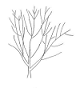 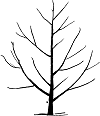 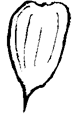 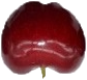 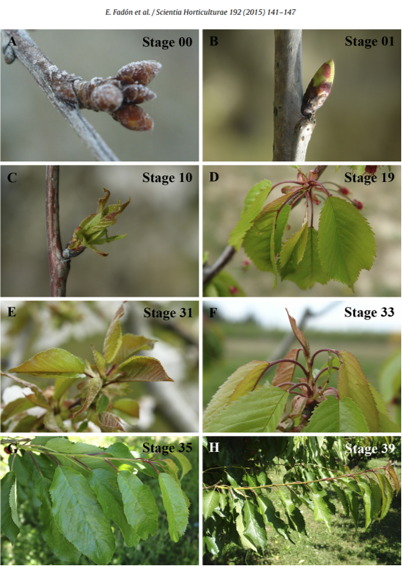 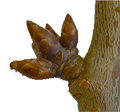 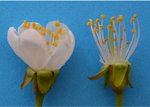 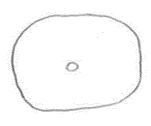 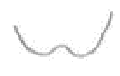 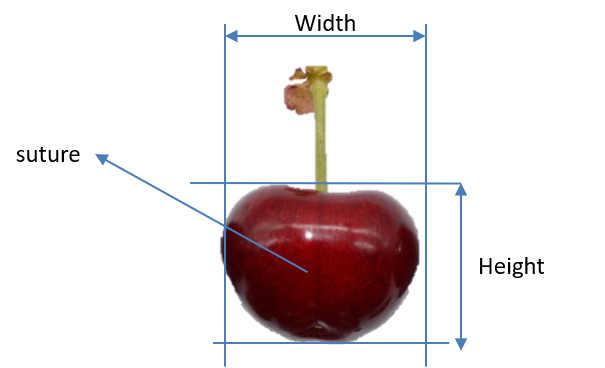 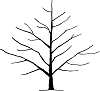 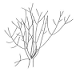 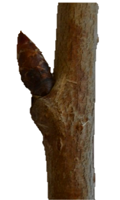 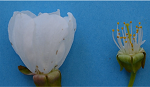 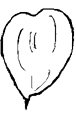 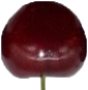 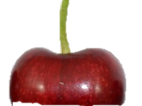 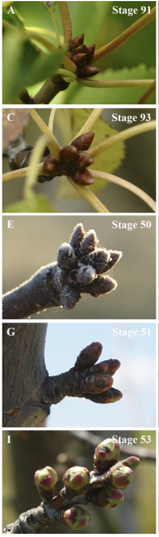 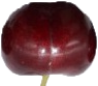 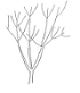 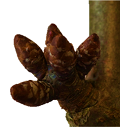 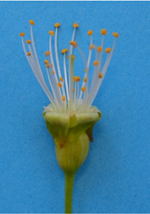 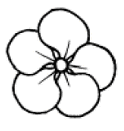 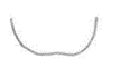 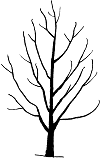 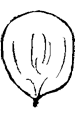 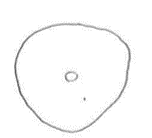 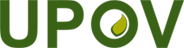 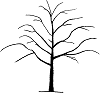 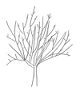 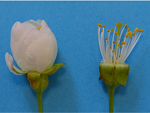 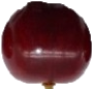 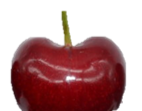 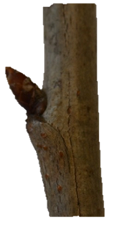 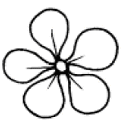 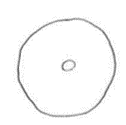 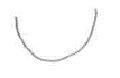 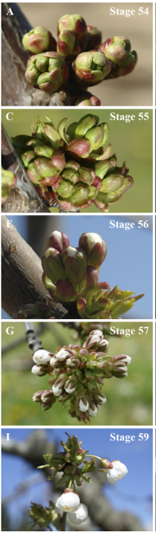 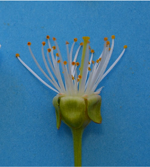 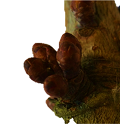 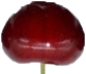 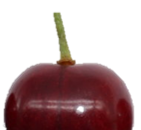 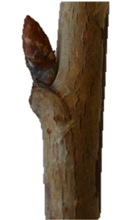 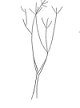 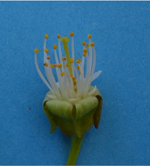 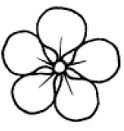 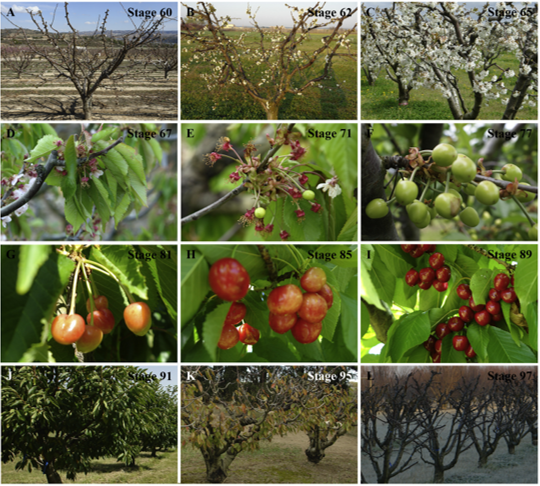 